       ПРЕДМЕТ: Појашњење конкурсне документације за ЈН 14/2019,  Радови на одржавању и адаптацији постојећег објекта Лучке капетаније Велико Градиште, назив и ознака из општег речника набавки: 45262700 - адаптација зграда. У складу са чланом 63. став 2. и став 3. Закона о јавним набавкама („Службени гласник Републике Србије“, бр. 124/12, 14/15 и 68/15), објављујемо следећи одговоре на питања:Питање број 1.рсписали сте следеће:Додатни услови за учешће у поступку ( Кадровски капацитет)3.     Једног грађевинског радника – столара са дипломом;Докази:- диплома;-„Пријава-одјава“ Фонду ПИО - МА, односно одговарајући образац одјава пријава.4.     једног грађевинског радника - бравара са дипломом;Докази:- диплома;-„Пријава-одјава“ Фонду ПИО - МА, односно одговарајући образац одјава-пријава.5.     једног грађевинског радника - зидара са дипломом;Докази:- диплома;-„Пријава-одјава“ Фонду ПИО - МА, односно одговарајући образац одјава-пријава.6.    једног грађевинског радника - лимара са дипломом;Докази:- диплома;-„Пријава-одјава“ Фонду ПИО - МА, односно одговарајући образац одјава-пријава.7.    три грађевинска радника;Докази: „Пријава-одјава“ Фонду ПИО - МА, односно одговарајући образац одјава-пријава за сваког радника посебно.Питање: Да ли уместо Дипломе за наведене раднике,прихватате као доказ Уверење о стручној оспособљености или да је радник распоређен на горе наведено радно место Уговором-Анексом уговора о раду?Одговро број 1. Следи измена конкурсне документације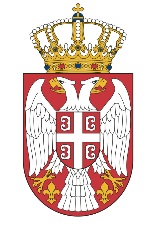 Република СрбијаМИНИСТАРСТВО ГРАЂЕВИНАРСТВА,САОБРАЋАЈА И ИНФРАСТРУКТУРЕБрој: 404-02-36/1/2019-02Датум: 21.03.2019. годинеНемањина 22-26, Београд